Istituto Comprensivo “1° Paolo di Tarso”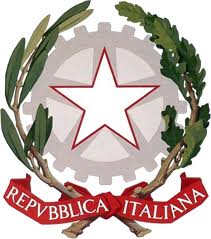 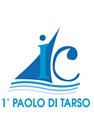 Bacoli (NA)SCUOLA SECONDARIA di I GRADORELAZIONE FINALE DISCIPLINAREAnno Scolastico 2022/2023Nota per l’anno scolastico 2021-2022Nell’a.s. 2021/22, allorquando è stato necessario sospendere le attività didattiche in presenza per gli alunni risultati positivi al Covid-19, è stata attuata la didattica a distanza secondo le indicazioni contenute nel Piano Scolastico per la DDI, redatto in conformità alle Linee Guida, emanate con D.M. 7 agosto 2020 n. 89.SITUAZIONE FINALE DELLA CLASSE Mettere a confronto la situazione iniziale della classe con quella finale usando le apposite caselle. La prima casella è per la situazione iniziale e la seconda è per la situazione finale.ambito comportamentale e cognitivoInserire il numero o il nome degli alunni per i quali si registrano situazioni di progresso, stasi o regresso comparando la valutazione del I Quadrimestre con quella del II.CONTENUTI E ATTIVITÀ SVOLTISono stati svolti in modo completo Sono stati svolti in modo parziale Sono stati svolti con difficoltàSono stati recepiti efficacemente dalla classeSono stati modificati e adattati alle sopraggiunte esigenze della classeINTERVENTI INDIVIDUALIZZATI(Indicare con una crocetta quelli che si sono attivati)AREA SOCIO-AFFETTIVA-RELAZIONALEINTERVENTI INDIVIDUALIZZATI (Indicare con una crocetta quelli che si sono attivati)AREA COGNITIVAAttività di recupero / coNsolidamento e potenziamentoSi sono realizzate attività di:	PERIODOprogettiPARTECIPAZIONE A CONCORSIAMBIENTE DI APPRENDIMENTOuSO DEI LABORATORI (in presenza)InformaticoLinguisticoScientificoBibliotecamodalità di interazione con gli alunni durante la dadVideolezioni in differita e/o in direttaAudio lezione in differita e/o in direttaChiamate vocali anche di gruppoChat WhatsAppRestituzione degli elaborati corretti tramite posta elettronicaRestituzione degli elaborati corretti tramite registro elettronico Restituzione degli elaborati corretti tramite classe virtualeCloud (Dropbox-Google drive…)Altro: frequenza dell’ interazione con gli alunni durante la dadGiornaliera SettimanalePeriodica (ad esempio 2 o 3) volte durante la settimanaAltro:________________________________________________________________________                                                            VERIFICA E VALUTAZIONEVERIFICHE Le verifiche sono state attuate come da programmazione.VALUTAZIONE DEL COMPORTAMENTOA conclusione dell’a.s. la classe ha raggiunto i seguenti livelli di competenza in relazione al comportamento.Inserire il numero o il nome degli alunni per ogni livello e solo per la propria disciplinaVALUTAZIONE DEGLI APPRENDIMENTIA conclusione dell’a.s. la classe ha raggiunto i seguenti livelli di competenza in relazione agli obiettivi didattico-disciplinari.Inserire il numero o il nome degli alunni per ogni livello e solo per la propria disciplinaModalità di COMUNICAZIONE alle famiglieOsservazioni: ________________________________________________________________________________________________________________________________________________________________________________________________________________________________________________________________________________________________________________________________________________________________________________________________Bacoli,                                                                                                              CLASSE ………………………..N.CLASSE ………………………..ALUNNICLASSE ………………………..MaschiFemmineDOCENTE_____________________________DISCIPLINA_______________________________________________________________________________________DOCENTE_____________________________DISCIPLINA_______________________________________________________________________________________Altre cultureDOCENTE_____________________________DISCIPLINA_______________________________________________________________________________________DOCENTE_____________________________DISCIPLINA_______________________________________________________________________________________RipetentiDOCENTE_____________________________DISCIPLINA_______________________________________________________________________________________DOCENTE_____________________________DISCIPLINA_______________________________________________________________________________________Diversamente abiliDOCENTE_____________________________DISCIPLINA_______________________________________________________________________________________DOCENTE_____________________________DISCIPLINA_______________________________________________________________________________________Alunni con particolari difficoltà relazionaliDOCENTE_____________________________DISCIPLINA_______________________________________________________________________________________DOCENTE_____________________________DISCIPLINA_______________________________________________________________________________________Alunni con particolari difficoltà di apprendimentotipologia della classeLIVELLO DELLA CLASSERITMO DI LAVOROCLIMA RELAZIONALE vivace tranquilla collaborativa problematica demotivata poco rispettosa   delle regole__________ medio alto medio  medio basso basso________ regolare sostenuto lento_______ sereno buono a volte conflittuale problematicoPROGRESSOSTASIREGRESSOCOMPORTAMENTODISCIPLINERECUPERO/SOSTEGNOSVILUPPO/CONSOLIDAMENTORinforzi positiviRinforzi positiviAffidamento di incarichi di responsabilitàAffidamento di incarichi di responsabilitàDiscussioni guidate/gestiteValorizzazione degli interessi extrascolastici positiviAscolto attivoOfferta di occasioni gratificantiRotazione periodica dei postiCircle timeCircle timeAttività a classi aperteGiochi di simulazioneLavori di gruppoScambio di esperienze con classi diverseAttività di progettoAttività a classi aperteLavori di gruppo strutturati funzionalmenteGuida ad un comportamento equilibrato e responsabileRECUPEROCONSOLIDAMENTOPOTENZIAMENTOLavori di gruppo e/o in coppia (con ruolo esecutivo)Lavori di gruppo e/o in coppia (con ruolo esecutivo)Lavori di gruppo e/o in coppia (con ruolo esecutivo)Attività guidate di crescente difficoltàAttività guidate di crescente difficoltàTutoring con ruolo di tutorInserimento in gruppi di lavoro motivatiTutoringImpulso allo spirito critico e alla creativitàRicorso a situazioni concrete di lavoroRielaborazione personale dei contenuti anche attraverso schemi di sintesiRielaborazione e problematizzazione dei contenutiAllungamento dei tempi di assimilazione dei contenutiEsercitazione per migliorare il metodo di lavoroEsercitazioni per perfezionare il metodo di lavoroControllo sistematico del materiale e dei compiti a casaGraduale intensificazione degli input culturaliIntensificazione degli imput culturaliIniziative di recupero delle conoscenze e delle abilitàAttività integrative extracurriculariAttività integrative extracurriculariOfferta di occasioni gratificantiConsolidamento argomenti di studio tramite esercitazioni.Approfondimento di tematiche,  problemi e argomenti di studioTutoring (studio guidato ed assistito in classe)Iniziative di consolidamento delle conoscenze e delle abilitàIniziative di potenziamento delle conoscenze e delle abilitàLavoro individuale con verifica e valutazione immediataPartecipazione a concorsiPartecipazione a concorsiCostruzione di un metodo di studio adeguatoRecuperomediante Attività all’interno del curricoloAttività pomeridianePOTENZIAMENTOECONSOLIDAMENTOmedianteAttività all’interno del curricoloAttività pomeridianedescrizione ALTRI Docenti coinvoltidescrizionemetodiMezzi e strumentiLezione frontale (anche con l’ausilio di mezzi audiovisivi)Lezione/applicazione (spiegazione seguita da esercizi applicativi)Lavoro in coppie di aiutoLavoro di gruppo per fasce di livelloLavoro per gruppi eterogeneiLavoro del gruppo classe coordinato dall’insegnanteBrain storming Circle timeProblem solvingRole playingDiscussione guidataDidattica laboratorialeLavoro a classi aperteFlipped classroomPromozione della conoscenza e dell’utilizzo dei mediatori didattici facilitanti l’apprendimento (schemi, mappe, tabelle, immagini, video, cd didattici...)Libri di testo in formato cartaceo/digitaleTesti didattici di supportoStampa specialisticaSchede predisposte dall’insegnanteComputerUscite sul territorioGiochiSussidi audiovisiviEsperimenti scientificiVisite guidateBiblioteca scolasticaLaboratoriLavagna interattiva multimediale Piattaforma utilizzata in DaD ___________Utilizzo tecnologie digitaliPROVE SCRITTEPROVE ORALIPROVE PRATICHEComponimentiRelazioniSintesi e presentazioni di Power PointQuestionari apertiQuestionari a scelta multiplaTesti da completareEserciziSoluzione problemiAltro ______________Relazione su attività svolteInterrogazioni in presenza e in sincronoInterventiDiscussione su argomenti di studioProve grafiche cromaticheProve strumentali e vocaliTest motori________________COMPORTAMENTO COMPORTAMENTO COMPORTAMENTO COMPORTAMENTO COMPORTAMENTO COMPORTAMENTO COMPORTAMENTO DISCIPLINEESEMPLAREOTTIMODISTINTODISCRETOSUFFICIENTENON SUFFICIENTEmaterieLIVELLO VALUTAZIONILIVELLO VALUTAZIONILIVELLO VALUTAZIONILIVELLO VALUTAZIONILIVELLO VALUTAZIONILIVELLO VALUTAZIONILIVELLO VALUTAZIONImaterieavanzatO(10)              (9)avanzatO(10)              (9)intermediO(8)base (7)Iniziale(6)parziale(5)inadeguato (4)Indicare la modalità seguita ed il livello di partecipazione delle famiglie alla comunicazione con la scuolaModalità  Colloqui collegiali pomeridiani  Colloqui individuali in presenza   Risposta dei genitori alle comunicazioni sul diario  Risposta dei genitori all’invio dei risultati delle verifiche con firmeSu richiesta della famiglia                                                                   PARTECIPAZIONECollaborativaRegolareSporadicaInesistente